ГормониВнутрішня секреція — це функція особ-    комах під контролем внутрішньої секреціївих залоз, які є органами або групами        перебуває процес метаморфозу. Крім того,клітин, здатних продукувати біологічно    вони виробляють сполуки, що виділяютьсяактивиі речовини — гормони. На відміну    у навколишнє середовище і викликаютьвід залоз зовнішньої секреції вони не ма-    певні реакції у особин того самого виду,ють вивідних проток і виводять секрет у    наприклад статеві атрактанти (лат. кров завдяки густій сітці капілярів, що       притягування),оточують.                                                              Хімічна структура більшості гормонівНауку про будову і функцію залоз внут-    відома, що дало можливість їх синтезуватирішньої секреції, а також захворювання,     і використовувати на практиці,зумовлені порушенням їхньої функції, на-        Класифікація залоз внутрішньої сек-зивають ендокринологією. Вона починає       реції. Уже топографія залоз свідчить просвій відлік від 1849 р., коли А. Бертольд      різне їх походження. В основу загально-уунув наслідки кастрації у півня після          прийнятої класифікації залоз внутрішньоїтрансплантації йому сім'яників.                      секреції покладено їх ембріональний роз-У 1855 р. К. Бернар увів термін "внут-           виток. Розрізняють брапхіогенні, невраль-рішня секреція", а термін "гормон" нале-       ні, інтерреналові, адреналові і нутрощевіжигь У. Бейлісу і Е. Стерлінгу, які в 1905 р.     (спланхнічні) залози.застосували його для збудника підшлуи-        Брапхіогенні розвиваються із глотковоїкової секреції — секретину.                          частини кишки зародка. До них належатьДо залоз внутрішньої секреції, або ен-            щитоподібна, прищитоподібні і загрудиин-кринних залоз, належать гіпофіз, щито-          на (тимус) залози. До невральних —подібна і прищитоподібні залози, острівці    гіпофіз і шишкоподібне тіло, які походятьпідшлункової залози (іисулярний апарат),     із зачатків нервової тканини. Переднянадниркові, статеві залози, тимус, епіфіз    частка гіпофіза розвивається як випинін. У травному каналі виявлено також    ектодерми. Нутрощевим залозам дає по-цілу низку гормонів, частину з яких відио-    чаток мезенхіма та ентодерма. До них иа-сять до паратгормонів, тобто тих, що виді-    лежать внутрішньосекреториі частини сім'я-ляються в міжклітинний простір.                    ииків, яєчників і підшлункової залози.Гормональна регуляція функцій з'яви-    Адреналові органи ектодермального похо-лася в процесі еволюції у тварин з досить    дження, а інтерреналові розвиваються здосконалою нервовою системою. Вона    мезодерми. До них належать наднирковівластива головним чином хребетним тва-    залози.ринам. Проте аналоги цих ендокринних        Властивості гормонів. Серед гормонівзалоз є вже і у безхребетних. Так, у вузлах    виділяють такі, що здатні безпосередньокільчастих червів трапляється хромафін-    впливати на органи-мішені, їх відносятьнатканина, аналогічна мозковій частині    до.ефекторних, інші регулюють синтезнадниркових залоз хребетних. У багатьох    і виділення ефекторних гормонів  —  це До залоз внутрішньої секреції, або енкринних залоз, належать гіпофіз, щитоподібна   і прищитоподібні залози, острівці  підшлункової залози (інсулярний апарат),    надниркові, статеві залози, тимус, епіфіз  та ін. У травному каналі виявлено також  цілу низку гормонів, частину з яких відносять до паратгормонів, тобто тих, що виділяються в міжклітинний простір.                    Властивості гормонів. Серед гормонів   виділяють такі, що здатні безпосередньо впливати на органи-мішені, їх відносять    до.ефекторних, інші регулюють синтез і виділення ефекторних гормонів  —  цетропці гормони. Ще одну категорію становлять нейросекрети гіпоталамуса, які регулюють синтез і виділення тронних гормонів аденогіпофізом, — це рилізинг-гормони. їх поділяють на ліберини (збудники) і статики (інгібітори) тропної функції аденогіпофіза.Гормони мають дистантний характер дії, тобто місце прояву дії гормону може бути у віддаленій від залози частині організму. Реакції органів і тканин на вплив гормонів специфічні. Так, видалення у молодого організму гіпофіза припиняє ріст, а статевих залоз — зумовлює втрату вторинних статевих ознак. Гормонам властива висока біологічна активність. Вони продукуються залозами внутрішньої секреції в малій кількості, тому що гормональні препарати ефективні у невеликих, дозах. Гормони порівняно швидко руйнуються в тканинах, зокрема в печінці, проте залози неперервно поповнюють їх необхідну кількість.За хімічною структурою гормони хребетних поділяють на три основні класи сполук: 1) стероїдні; 2) похідні амінокислот; 3) білково-пептидні.Стероїдні гормони — це поліциклічні сполуки ліпідної природи. Вони секретуються клітинами стероїдогенних залоз внутрішньої секреції, легко проходять крізь плазматичні ліпопротеїдні мембрани і проникають усередину реагуючих клітин. До них належать гормони кори надниркових і статевих залоз.Гормони — похідні амінокислот — це похідні тирозину, до яких належать катехоламіни, тироїдні, а також мелатонін — гормон шишкоподібної залози (епіфіза). Катехоламіни (адреналін і норадреиалін) виявляють ефекти взаємодії з а- і (3-рецепторами реагуючих клітин, а-адренергічні ефекти швидкі, (З— розвиваються повільно. Тиронінові сполуки, на відміну від катехоламінів, порівняно легко проходять крізь клітинні мембрани.Третю групу становлять білково-пептидні гормони. Це найбільш чисельна і різноманітна за складом група, до якої входять вазопресин і окситоцин, гіпоталамічні рилізинг-гормони, ангіотеизин, інсулін тощо. Білково-пептидиі гормони, як правило, виявляють видову специфічність, у той час як стероїдні й похідні амінокислот не мають такої властивості. їх дія на представників різних видів однакова.Механізм дії гормонів полягає у впливі на клітинні мембрани, взаємодії з білками-рецепторами, зміні внутрішньоклітинних ферментативних процесів. При цьому одні гормони не проникають у клітину, а взаємодіють з рецептором на клітинній мембрані (група нестероїдних гормонів); тут необхідні внутрішньоклітинні посередники, здатні передавати вплив гормону на певні структури клітини, і вони є в клітині, тому забезпечують швидкий специфічний ефект цих гормонів. Інші гормони проникають крізь мембрану, впливаючи на цитоплазму і ядро (стероїдні гормони).Механізм дії перших викликає підвищення активності адеиілатциклази, яка в цитоплазмі клітини сприяє перетворенню АТФ на цАМФ, який і зумовлює властиві гормону ефекти.Механізм дії стероїдних гормонів пов'язаний з переходом гормону крізь клітинну мембрану в цитоплазму і безпосереднім специфічним впливом на певні внутрішньоклітинні структури. їх дія розгортається повільно, оскільки вони, як правило, впливають на процеси транскрипції в ядрі (з утворенням інформаційної РНК), змінюючи процеси синтезу певних клітинних білків.Методи дослідження функції залоз внутрішньої секреції різноманітні. Це насамперед часткове або повне видалення залози з аналізом наслідків такої операції. При цьому використовують також вплив хімічних сполук, здатних пригнічувати активність залози або вибірково руйнувати клітини, що продукують гормони. Практикується введення певних гормонів здоровій тварині та після видалення її залози. Визначають за допомогою біологічних і хімічних методів вміст певного гормону в крові й сечі. Вивчають хімічну структуру і проводять штучний синтез гормону. Досліджують хворих з недостатньою або підвищеною функцією залози, наслідками хірургічних втручань і введення лікарських засобів.Кількість гормону часто визначають за допомогою специфічних біологічних тестів в умовних одиницях. За одиницю приймають мінімальну дозу гормону, яка викликає певні функціональні зрушення. Нині в ендокринології використовують міжнародні одиниці дії препарату, виходячиз його відповідності стандарту як міжнародному еталону.Оцінку функціонального стану залози внутрішньої секреції можна провести за допомогою гістофізіологічного методу. Велике значення має визначення вмісту гормону в тканині залози і в крові. Для визначення концентрації гормону широко використовують радіоімунологічний метод.Гіпофіз (мозковий придаток) розміщується на дні турецького сідла головного мозку і складається з трьох часток: передньої — залозистого гіпофіза, або аденогіпофіза, задньої — нейрогіпофіза та проміжної. У людини ця частка дещо редукована і входить до складу аденогіпофіза.Ця залоза є у всіх хребетних, але в процесі філогенезу аденогіпофіз розвивається раніше, ніж нейрогіпофіз. Останній з'являється вперше у рептилій. Проміжна частка у всіх тварин розвинена краще, ніж у людини. Загальна маса гіпофіза у людини в середньому становить 0,6 г.Гіпофіз має тісні зв'язки з гіпоталамусом, який регулює його функцію і становить з ним єдину гіпоталамо-гіпофізарну систему. Вона має дві складові: передню ділянку гіпоталамуса і нейрогіпофіз та гіпофізотропну зону серединного підвищення гіпоталамуса і аденогіпофіз.Надзорове і пришлуночкове ядра передньої ділянки гіпоталамуса продукують нейросекрети — вазопресин (антидіуретичний гормон, АДГ) і окситоцин. Аксони цих нейросекреторних клітин формують гіпоталамо-гіпофізарний шлях, яким гормони, зв'язані з білком нейрофізином, транспортуються до нейрогіпофіза. Тут нервові закінчення аксонів контактують з капілярами і виділяють гормони в кров.Структура кровообігу в гіпофізі своєрідна. Вона утворює подвійну капілярну сітку. Верхні гіпофізарпі артерії в ділянці горбової частини гіпоталамуса формують первинну капілярну сітку. На цих капілярах закінчуються розгалуження аксонів нейросекреторних клітин присередиьої частини гіпоталамуса. Саме тут нейросекрети (рилізинг-гормони) потрапляють у кров. З капілярних петель формуються ворітні венули, які прямують до аденогіпофіза, де переходять у широкі синусоїдальні капіляри. Це вторинна капілярна сітка. Вона оточує групи секреторних клітин аденогіпофіза, і виносні вени забирають звідси кров, яка містить його гормони (мал. 102).Аденогіпофіз (передня частка гіпофіза). В аденогшофізі є кілька типів клітин, які виробляють певні гормони. Це ацидофільні ендокриноцити (сомато- і мамотропні), які продукують соматотропні і пролактин, базофільні ендокриноцити (тиро-, гонадо- і кортикотропні) — гонадотропні і тиротроипі гормони, хромофобні клітини, які є попередниками ацидофільних і базофільних ендокриноцитів. Крім того, номенклатуру клітин аденогіпофіза пов'язують з гормонами, які вони продукують (гонадотропоцити). Ряд гормонів аденогіпофіза мають регулювальний вплив на функцію інших залоз внутрішньої секреції. їх називають тропінами. Це тиротропін, кортикотропін, гонадотропіни.Соматотропін (соматотропний гормон, гормон росту) стимулює синтез білка в органах і тканинах та їх ріст. Його виділено з гіпофіза риб, овець, корів, коней, свиней, мавп і людини. Цей гормон відрізняється високою видовою специфічністю, тому у випадках замісної гормонотерапії використовують гормон того самого виду тварин. Соматотропін має стимулювальний вплив на епіфізарні хрящі кісток, а отже, й на ріст їх у довжину. Якщо цей гормон виробляється в надлишку у молодому віці, розвивається гігантизм, недостатня його кількість призводить до карликовості (при цьому зберігаються нормальні пропорції тіла). Надмірна кількість соматотропіну у дорослих людей призводить до розростання м'яких тканин, деформації й потовщення кісток: розвивається акромегалія. При цьому має місце збільшення розмірів стопи, кисті, нижньої щелепи, язика, потовщення суглобових капсул. Експериментальний гігантизм можна викликати у тварин шляхом тривалого введення гормону. Цей процес є дозозалежним. Доведено, що для прояву ростового ефекту гормону має бути нормальною функція кори надниркових залоз, зокрема ЇЇ мінералокорти-коїдна функція. Секреція соматотропіну регулюється рилізинг-гормонами гіпоталамуса, а також залежить від концентрації в крові глюкози, амінокислот і вільних жирних кислот. Гонадотропіни (гонадотродні гормони, ГТГ) регулюють розвиток і функцію статевих залоз, розвиток вторинних статевих ознак і розмноження. Гонадотропіни — це три гормони: фолітропін (фолікулости-мулювальний гормон, ФСГ), лютропін (лютеїнізуючий гормон, ЛГ) і пролактин (лю-теотропний гормон, ЛТГ). Фолітропін стимулює утворення естрогенів та ріст і розвиток фолікулів. У самців цей гормон стимулює сперматогенез. Лютропін, діючи на жіночі статеві залози, визначає настання овуляції й утворення жовтого тіла, в сім'я-нюгзалозах — стимулює розростання інтер-стйціальної тканини і продукцію тестостерону. Обидва гормони є глікопроте-"їдами. Пролактин має стимулювальний вплив на залозисті клітини молочних залоз. Видалення гіпофіза у лактуючих тварин призводить до припинення секреції молока. Пролактин у ссавців викликає прояв інстинктів, пов'язаних з піклуванням про потомство.Тиротропін (тиротропний гормон, ТТГ) є глікопротеїдом, який стимулює ріст щитоподібної залози і регулює вироблення й виділення нею гормонів. Після видалення гіпофіза щитоподібна залоза атрофується. Головною ознакою активації залози під впливом тиротропіну є підвищення поглинання нею йоду, посилене виділення тироксину. Систематичне введення тиротропіну зумовлює появу ознак гіпертиреозу, як і після введення тироксину, тобто підвищується основний обмін, температура тіла, зменшується його маса тощо. Виділення тиротропіну регулюється відповідним рилізинг-гормоном.Кортикотропін (адренокортикотропний гормон, АКТГ) — це поліпептид, який не має видової специфічності. Він посилює ріст і функцію пучкової й сітчастої зон надниркових залоз. Введення гормону стимулює утворення глюкокортикоїдів, підвищує вміст глікогену в печінці, зменшує вміст холестерину в надниркових залозах. Кортикотропін спричинює розпад і гальмує синтез білка, отже, є антагоністом соматотропіну. Секреція кортикотропіну посилюється під впливом на організм силь них подразників, що викликають стрес (стан напруги). У таких ситуаціях вступає в дію система гіпоталамус — гіпофіз — надниркові залози, яка забезпечує збільшення секреції глюкокортикоїдів, здатних підвищувати опірність організму шкідливим чинникам.Проміжна частина гіпофіза виділяє меланотропін (меланоцитстимулювальний гормон, інтермедин) і є регулятором пігментації шкіри. Пігментні клітини у холоднокровних хребетних називають хроматофорами, а у птахів і ссавців — меланоцитами. Зміни забарвлення шкіри пов'язані з перерозподілом пігменту. У ссавців гормон виділено з гіпофіза свиней, овець, великої рогатої худоби, мавп і людини. У природних умовах забарвлення шкіри холоднокровних тварин змінюється відповідно до кольору ґрунту. У ссавців інтермедин бере участь у сезонних змінах пігментації шкіри і хутра. Регуляція функції проміжної частини аденогіпофіза здійснюється рилізинг-гормоном.Нейрогіпофіз (задня частка гіпофіза) пов'язаний з передачею гіпоталамічних гормонів вазопресину і окситоцину в кров. У надзорових ядрах гіпоталамуса продукується головним чином вазопресин, а в пришлуночкових — окситоцин.Вазопресин зумовлює специфічні реакції — пресорну, антидіуретичну й гіпоглікемічну. Особливо важлива його антидіуре-тична дія. Так, коли у людини порушується секреція вазопресину, діурез підвищується. Хворий може виділяти близько 20 л сечі за добу, відчуваючи постійну спрагу. Це захворювання дістало назву сечовиснаження, або нецукрового діабету. Механізм ан-тидіуретичної дії вазопресину полягає в посиленні зворотного всмоктування води через сечозбіриі трубки нирок. Природним стимулом для секреції вазопресину є збудження осморецепторів мозку і печінки.Окситоцин стимулює скорочення гладких м'язів матки і молочних залоз. Підвищене виділення окситоцину відбувається рефлекторно при скороченні матки під час пологів і подразненні соска під час ссання.Щитоподібна залозаЦе одна з найбільших (30-50 г) залоз внутрішньої секреції. Вона є лише у хребетних. У людини щитоподібна залоза розміщена попереду трахеї та гортані і складається з двох часток, з'єднаних перешийком. У 30 % випадків від перешийка догори відходить відросток — пірамідна частка. Зовнішня сполучнотканинна капсула залози проникає, всередину і формує перегородки. Через них у залозу проникають кровоносні й лімфатичні судини та нерви. Паренхіма залози складається з пухирців — фолікулів. Стінка кожного фолікула утворена шаром клітин — фолікулярних ендокриноцитів, фіксованих на базальній мембрані. Навколо фолікулів розміщується густа навколофолікулярна капілярна і лімфокапілярна сітка, у порожнині фолікулів міститься в'язкий колоїд, що має високу гормональну активність.  Між фолікулами розміщені парафолікулярні ендокриноцити.Щитоподібна залоза продукує гормони: тироксин, трийодтиронін і кальцитонін. Перші два синтезуються фолікулярними ендокрииоцитами, вони є йодовмісними. Кальцитонін синтезується парафолікулярними ендокриноцитами і не містить йоду. Концентрація йоду в щитоподібній залозі у 200-300 разів вища, ніж у крові. Йод є обов'язковим компонентом залози, тому її нормальна функція можлива за умови регулярного надходження йоду в організм. Він вступає в тісний зв'язок зі специфічним білком залози — тироглобуліном. Таким чином, в основі утворення гормону лежать два неперервних, тісно пов'язаних процеси — кругообіг йоду в залозі та біосинтез тироглобу-ліну. Йод надходить в організм у складі їжі, води і акумулюється у щитоподібній залозі під впливом тиротропіну — гормону гіпофіза.Основна частина йоду, який надходить в організм, перебуває у формі йодиду, який легко всмоктується з кишок у кров. Дві третини його видаляється з сечею, а одна концентрується в щитоподібній залозі. Тут він швидко залучається до складу тироглобуліігу й утворює органічно зв'язаний йод.Тироїдні гормони посилюють енергетичний обмін, окисні процеси, особливо в мітохондріях, обмін білків, ліпідів і вуглеводів. Ці гормони прискорюють транспорт глюкози в кишках, регулюють її рівень у крові, підвищують чутливість до адреналіну. В ліпідному обміні їх вплив виявляється зменшенням холестерину, кількості нейтральних жирів і фосфолі-підів. Гормони щитоподібної залози можуть змінювати швидкість мобілізації жирів із жирових депо та їх окислення. Введення тироксину знижує рівень білків у крові, посилює використання глобулінів, у здорових людей призводить до негативного азотистого балансу. Дія тироїдного гормону спрямована на ріст і розвиток, що, без сумніву, є результатом його впливу на біохімічні процеси, активізація яких необхідна для росту.При зниженні функції залози в молодому віці ріст гальмується, виникає затримка розумового розвитку, уповільнення психічних реакцій — кретинізм.Гіпотироз у дорослих призводить до розвитку загальної слабкості, швидкої втомлюваності, підвищеної чутливості до холоду, порушення пам'яті, розвитку слизового набряку (мікседема). Залоза при цьому збільшується за рахунок розростання сполучної тканини, вона гіпертрофована, кількість гормону зменшена. Таке захворювання може бути результатом дефіциту йоду в їжі й воді, що характерно для деяких гірських районів (Закарпаття). Звідси назва хвороби — ендемічний зоб. Для профілактики хвороби в таких районах до звичайної кухонної солі й води додають певну кількість калію йодиду.Гіпертироз — це підвищена активність щитоподібної залози і збільшення концентрації тироїдних гормонів у крові. У хворих при цьому спостерігається збільшення маси залози за рахунок фолікулярних утворів, підвищення концентрації гормонів у крові, підвищення теплопро дукції, висока дратівливість, швидка втомлюваність, тахікардія, збільшення частоти дихання. Це захворювання називають тиротоксикозом (хвороба Базедова).Крім йодовмісних гормонів залоза продукує кальцитонін, який знижує вміст кальцію в крові. Гормон активізує функцію остеобластів, які сприяють утворенню кісткової тканини і поглинають кальцій з крові. Під впливом цього гормону швидше загоюються кісткові травми. Він має різиоспрямовану дію порівняно з гормоном прищитоподібпих залоз і впливає па їхню активність.Функцію щитоподібної залози контролює гіпофіз шляхом секреції тиротропі-ну, який гуморальним шляхом досягає залози, активізуючи її функцію. У свою чергу, тиротропна функція гіпофіза контролюється гіпоталамусом. Функція щитоподібної залози, як і інших залоз внутрішньої секреції, регулюється за принципом негативного зворотного зв'язку.Прищитоподібні залозиУ більшості людей під щитоподібною залозою є дві пари дрібних прищитоподібних залоз масою 0,1-0,35 г. Зовнішня сполучнотканинна капсула формує глибокі прошарки між групами клітин — прищитоподібних ендокриноцитів (паратироцитів). Ці клітини продукують паратирин (паратгормон). Він активує функцію остеокластів, які руйнують кісткову тканину, і підвищує рівень кальцію в крові. При введенні в організм пара-тирин зумовлює гіперкальціємію. Враховуючи велике значення кальцію в забезпеченні різних функцій в організмі (збудливість нервової системи, скоротливість м'язів, згортання крові, секреторна функція травних залоз тощо), у разі недостатньої функції залози виникає гіпопаратироз — захворювання, яке супроводжується підвищенням збудливості нервової системи, появою судом, значним зменшенням вмісту кальцію в крові при підвищенні рівня фосфатів. Судомне скорочення дихальних м'язів може призвести до смерті.У нормі концентрація кальцію в плазмі крові утримується на сталому рівні, оскільки між кількістю кальцію в крові, внутрішньою секрецією прищитоподібних залоз і парафолікулярних ендокриноцитів щитоподібної залози існує безпосередній двосторонній зв'язок. Реакції цих залоз на зміну вмісту кальцію не опосередковані нервовими або гуморальними механізмами. Отже, синтез і виділення паратирину залежать насамперед від рівня кальцію в крові.Підшлункова залозаПідшлункова залоза належить до мішаних, оскільки забезпечує як зовнішньо-, так і внутрішньосекреторну функції.Внутрішньосекреторна частина підшлункової залози сформована у вигляді окремих острівців Лангерганса* (від 300 тис. до 2,5 мли), їх більше у хвостовій частині залози. Це інсулярний апарат залози. Інсулярні утвори виникли у процесі філогенезу раніше, ніж секреторна частина залози. У нижчих хребетних секреторна і внутрішньосекреторна частини відособлені.Острівці підшлункової залози — це скупчення клітин - ендокрииоцитів — без вивідних проток, оточені густою капілярною сіткою, мають велику кількість автономних нервових волокон. Розрізняють - α- ендокриноцити, які виробляють глюкагон, і β-ендокриноцити, що синтезують інсулін. У нижчих хребетних а-евдокриноцитів немає. (β-Ендокриноцити наявні у всіх хребетних. Окремі ендокриноцити продукують гормоноподібиі речовини, зокрема ліпокаїн, соматостатин та ін.Інсулін — це речовина поліпептидної природи. Він стимулює синтез глікогену в печінці (глікогенез), гальмує перетворення глікогену на глюкозу (глікогеноліз) і утворення вуглеводів із амінокислот (глюконеогенез). Інсулін сприяє підвищенню проникності клітинних мембран для глюкози, забезпечуючи її утилізацію.Під впливом інсуліну підвищується проникність клітинної мембрани і для амінокислот, з яких синтезуються білки. Внаслідок уведення великих доз інсуліну різко знижується рівень глюкози в крові. Насамперед відчувають цей дефіцит головний і спинний мозок, оскільки глюкоза є основним джерелом енергії для нервових клітин. Коли вміст глюкози знижується до 2,5 ммоль (45-50 мг%), виникає гостре порушення функції мозку — інсуліновий шок (кома). Вивести з такого стану може внутрішньовенне введення розчину глюкози.Зниження вмісту інсуліну в крові внаслідок недостатньої функції підшлункової залози або експериментальної її екстирпації призводить до цукрового діабету, що супроводжується гіперглікемією, глюкозурією та іншими порушеннями.Головним стимулом для виділення інсуліну є підвищення концентрації глюкози в крові. Крім того, такий самий ефект спричинює подразнення блукаючого нерва. Подібність ефектів, що виникають під впливом інсуліну і блукаючого нерва, взаємозв'язок між ними зумовили об'єднання їх у єдину вагоінсулярну систему.Другий гормон підшлункової залози — глюкагон, фізіологічна дія його пов'язана насамперед з вуглеводним обміном. Він збільшує рівень глюкози в крові за рахунок розпаду глікогену в печінці і в цьому є синергістом адреналіну. На виділення глюкагону впливає зниження рівня глюкози в крові й соматотропін гіпофіза. Симпатична стимуляція підвищує секрецію глюкагону.Надниркові залозиНадниркові залози парні, нагадують сплющені піраміди із заокругленою вершиною. Складаються з кіркової і мозкової речовин. Кіркова речовина має три зони: клубочкову (зовнішню), пучкову (середню) і сітчасту (внутрішню). Усі зони чітко відмежовані і їх кіркові ендокриноцити виробляють різні гормони: клубочкова — мінералокортикоїди, пучкова — глюкокортикоїди, сітчаста — статеві гормони.У риб кора і мозковий шар надниркових залоз є парними міжнирковими незалежними органами. Починаючи з амфібій, намічається сполучення надниркових парних тілець у надниркові залози. У рептилій і птахів залози складаються з кіркової і мозкової речовин і представлені у вигляді смужки біля аорти.З кори надниркових залоз виділено понад 40 стероїдних сполук, однак лише вісім з них мають високу біологічну активність.Мінералокортикоїди (альдостерон, кортикостерон, дезоксикортикостерои) беруть участь у регуляції мінерального обміну в організмі, насамперед натрію і калію в плазмі крові. З цих гормонів найбільшу активність має альдостерон. Він збільшує реабсорбцію натрію в канальцях нирок, що забезпечує підвищення його вмісту в крові, і разом з тим знижує реабсорбцію калію, що призводить до його втрати. Підвищення концентрації натрію в крові під впливом альдостерону призводить до затримки води в організмі і сприяє підвищенню артеріального тиску. Нестача мінералокортикоїдів призводить до втрати натрію, що спричинює зміни у внутрішньому середовищі організму, несумісні з життям. Через кілька днів після видалення кори надниркових залоз настає смерть. Врятувати життя може лише введення мінералокортикоїдів і натрію. Рівень мінералокортикоїдів у крові регулюється кількістю натрію і калію. Натрій гальмує секрецію альдостерону і виділяється з сечею. Має також значення співвідношення концентрацій йонів натрію і калію. Це підтверджує той факт, що підвищення секреції альдостерону зумовлює як дефіцит натрію, так і підвищення вмісту калію в крові. Усі ці регулювальні впливи здійснюються через гіпоталамус.Глюкокортикоїди (кортизон, гідрокортизон і кортикостерои) регулюють вуглеводний, білковий і ліпідний обмін. Найактивнішим з них є гідрокортизон. Глюкокортикоїди підвищують рівень глюкози в крові, але не за рахунок глікогену печінки, а шляхом перетворення безазотистих залишків дезамінованих амінокислот на вуглеводи (глюконеогенез). Глюкокортикоїди не є життєво необхідними гормонами, і все ж їх дефіцит призводить до зниження опірності організму щодо шкідливих чинників. У стані стресу активізується виділення аденогіпофізом кортикотропіну, а під його впливом і глюкокортикоїдів у надниркових залозах, що підвищує захисні реакції організму. Глюкокортикоїди збільшують загальну кількість лейкоцитів при зменшенні кількості еозинофільних гранулоцитів. Ця реакція є настільки сталою, що отримала визнання в експериментальній роботі й у клініці для оцінки функціонального стану кори надниркових залоз під назвою проби Торна. Виділення глюкокортикоїдів регулюється за участю рилізинг-гормонів гіпоталамуса, зокрема кортикотоопін-рилізинг-гормону. На гіпоталамус впливає насамперед адреналін, який виділяється внаслідок рефлекторних впливів, під час болю, при крововиливах, різких температурних впливах, інфекційних захворюваннях, психічних травмах тощо.Статеві гормони кори надниркових залоз (андрогени, естрогени) відіграють важливу роль у розвитку статевого апарату дітей, коли ще недосконала ендокринна функція статевих залоз. Підвищена секреція статевих гормонів кори надниркових залоз призводить у дітей до передчасного статевого дозрівання. Після настання статевої зрілості їх роль є незначною. Проте після припинення функції статевих залоз у старості кора надниркових залоз залишається єдиним джерелом андрогенів і естрогенів.Мозкова речовина надниркових залоз є складовою частиною симпатонадииркової (-адреналової) системи, що забезпечує секрецію похідних катехолу катехоламінів — адреналіну і норадреиаліну. Вони руйнуються в крові і тканинах ферментом аміноксидазою. Мозкову тканину надниркових залоз називають хромафінною (клітини забарвлюються солями хрому). Клітини, що продукують гормони в цій тканині (мозкові ендокриноцити), є видозміненими післявузловими симпатичними нейронами. Вони іннервуються передвузловими волокнами симпатичної нервової системи.Адреналін і норадреналін є симпатичними медіаторами, тому їхня дія подібна до дії симпатичної нервової системи. Адреналін підвищує систолічний артеріальний тиск, активізує роботу серця, підвищує рівень глюкози в крові за рахунок глікогену печінки, збільшує вміст вільних жирних кислот у плазмі крові, підвищує рівень основного обміну, знижує тонус гладких м'язів шлунка і кишок, пригнічує їх рухову активність, підвищує тонус скелетних м'язів. У високих дозах спричинює аритмію і екстрасистолію внаслідок підвищення збудливості серця. Незалежно від дії на серце адреналін звужує кровоносні судини, але сприяє розширенню стінки артеріол внутрішніх органів (шлунка, печінки, кишок). Норадреналін впливає на серцево-судинну систему своєрідно. Якщо адреналін зумовлює тахікардію, то норадреналін — брадикардію внаслідок впливу блукаючого нерва. При внутрішньовенному введенні адреналін підвищує активність нервової системи.Катехоламіни підтримують гомеостаз в умовах змін зовнішнього середовища, сприяють забезпеченню функціонуючих систем кров'ю, її перерозподілу в загальній системі кровообігу. Таким чином вони мобілізують резерви організму на боротьбу зі шкідливими стимулами (стресорами) і залучають інші адаптивні механізми, що підвищують опірність організму.Статеві залазиСтатеві залози є мішаними, оскільки разом із продукцією статевих клітин — сперматозоонів і яйцеклітин — виділяють у кров статеві гормони — андрогени й естрогени. Обидві групи статевих гормонів утворюються як у чоловічих, так і в жіночих статевих залозах. Однак у чоловіків превалюють андрогени, а в жінок — естрогени. За хімічною природою статеві гормони є стероїдами. Ці гормони необхідні для статевого дозрівання, забезпечення розвитку вторинних статевих ознак і виконання статевих функцій.Внутрішньосекреторну функцію сім'яників виконують інтерстиційні клітини(клітини Лейдіга). Це великі клітини, розміщені між сім'яними канальцями біля кровоносних капілярів. Вони продукують андрогени — тестостерон, андростерон та інші, найактивнішим серед яких є тестостерон.Тестостерон здійснює статеву диференціацію організму в ембріональний період. Під його впливом відбувається маскулінізація зовнішніх і внутрішніх статевих органів. Із настанням статевої зрілості андрогени стимулюють сперматогенез і розвиток вторинних статевих ознак, сприяють збільшенню гортані, потовщенню голосових зв'язок, що змінює тембр голосу. Андрогени стимулюють синтез білка, що забезпечує розвиток мускулатури, впливають на функцію нервової системи і визначають статеву поведінку самців.Нестача статевих гормонів викликає зміни, які залежать від того, виникли вони задовго до статевого дозрівання чи після. У першому випадку статеве дозрівання припиняється і статеві органи не досягають зрілого стану, не розвиваються вторинні статеві ознаки. У другому випадку в статевій системі відбуваються лише часткові зміни.У регуляції функції чоловічих статевих залоз провідну роль відіграють гонадотропні гормони аденогіпофіза. їх уведення прискорює і посилює розвиток чоловічого статевого апарату і вторинних статевих ознак. Видалення гіпофіза у статевозрілих тварин призводить до атрофії сім'яних канальців та іптерстиційної тканини.Внутрішньосекреторна функція яєчників. Яєчник продукує естрогени (естрадіол, естрон) і прогестини (прогестерон та ін.). Естрадіол виробляється у фолікулах яєчника, прогестерон є гормоном жовтого тіла. Продукція естрогенів пов'язана з фолікулярним епітелієм (зернистим шаром) третинних (пухирчастих) фолікулів (граафових пухирців) (мал. 107). Кількість жіночих статевих гормонів залежить від фаз статевого циклу. Так, естрогени створюють умови для запліднення яйцеклітини, а прогестерон забезпечує імплантацію і розвиток зародка після запліднення. У прямій залежності від функції яєчника перебуває матка. Після введення естрогенів відбувається гіпертрофія матки, її набрякання, ріст маткових труб і посилення скоротливості їхніх м'язів, що сприяє переміщенню яйцеклітини до матки. Основним місцем утворення прогестерону є клітини жовтого тіла. Жовте тіло виникає в кожному статевому циклі після овуляції па місці зруйнованого фолікула. Другим джерелом прогестерону є плацента. Цей гормон називають також гормоном вагітності, оскільки вій не тільки забезпечує нормальний розвиток заплідненої яйцеклітини, а й гальмує дозрівання чергового фолікула та овуляцію.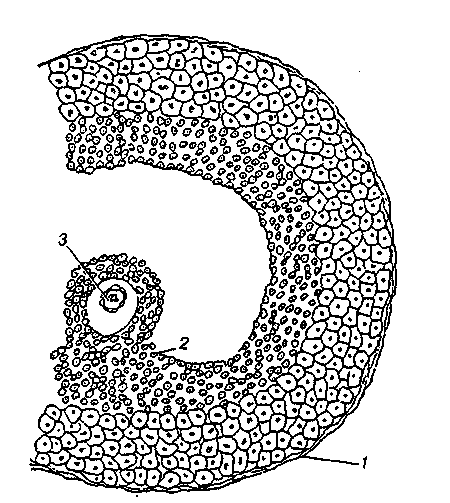 Мал. 107. Будова фолікула яєчника:1— оболонка; 2 — фолікулярний епітелій (зернистий шар); З — яйцеклітина (овоцит)З настанням статевої зрілості у жінок овуляція повторюється періодично через кожні 28 днів — менструальний цикл. Він має чотири періоди: 1) передовуляційний; 2) овуляційний; 3) післяовуляційний; 4) період міжовуляційного спокою. У передовуляційнону періоді відбувається підготовка до імплантації яйцеклітини — до вагітності. Матка збільшується, ендометрій стає пухким, його залози розростаються, скоротливість маткових труб посилюється. Вміст гонадотропінів в аденогіпофізі збільшується як у першому, так і в другому періоді, а після овуляції знижується. Під впливом гонадотропінів посилюється вироблення яєчником естрогенів, які й зумовлюють зазначені зміни в статевому апараті, дозрівання фолікула й овуляцію.Настання овуляції забезпечує вихід яйцеклітини і переміщення її в матковій трубі. Після запліднення яйцеклітина потрапляє в матку і закріплюється в її слизовій оболонці. На місці фолікула розвивається жовте тіло, клітини якого продукують прогестерон. Під впливом прогестерону продукція гонадотропінів аденогіпофізом зменшується, що, у свою чергу, зменшує утворення яєчниками естрогенів.Якщо запліднення не відбулося, настає післяовуляційний період. Виникає менструація як результат скорочення матки і відторгнення ЇЇ слизової оболонки, підготовленої до вагітності, що не відбулася. Після цього настає період міжовуляційного спокою.Секреція естрадіолу і прогестерону регулюється ганодотропінами гіпофіза — фолітропіном (фолікулостимулювальиим гормоном) і лютропіном (лютеїнізуючим гормоном). У перші дні статевого циклу діаростає кількість фолітропіну, що стимулює дозрівання первинного фолікула до вторинного, далі — третинного. Принципове значення має співвідношення між фолі- і лютропіном. У середині циклу зростає рівень лютропіну, що спричинює розрив третинного фолікула і перетворення його на жовте тіло.Плацента продукує пролактин (лактогенний гормон) і релаксин, який до моменту пологів сприяє підвищенню податливості лобкового сполучення. Під час пологів підвищується рівень нейросекрету нейрогіпофіза окситоцину, який активізує скоротливість м'язів матки і сприяє скороченню міоепітеліальних клітин в альвеолах молочних залоз, разом з про лактамом забезпечуючи лактацію. На функцію статевих залоз значний вплив чинить ЦНС. Під впливом негативних емоцій перебіг статевого циклу може змінюватися.ЗАГРУДНИННА ЗАЛОЗА (ТИМУС)Це центральний орган імуногенезу, який визначає становлення і функціонування клітинної системи імунітету. Залоза міститься за грудниною у верхньому відділі переднього середостіння  і складається з двох часток, у яких є дві групи клітин — тимоцити та лімфоцити. Єдиної думки про залозу як орган внутрішньої секреції немає. Проте пересадження залози після хірургічного видалення її відновлює властиві їй функції. Виділено кілька біологічно активних речовин залози: тимозин, тимопоетин та ін. Під впливом тимозину відбувається диференціація попередників Т-лімфоцитів до імунокомпетентних Т-лімфоцитів. Тому захворювання, що характеризуються імунними порушеннями, пов'язують із порушенням функції загруднинної залози. Існує думка про участь залози в еритропоезі. Встановлено, що у випадках тимоми — пухлини залози — розвивається особливий вид анемії, коли з периферичної крові зникають ретикулоцити, а з кісткового мозку — еритробласти.Численні експериментальні дослідження свідчать про наявність зв'язків між загруднинною і статевими залозами. Тривале введення високих доз екстрактів загруднинпої залози молодим тваринам спричинює затримку статевого дозрівання.ШИШКОПОДІБНА ЗАЛОЗА (ЕПІФІЗ)Шишкоподібна залоза, або шишкоподібне тіло (епіфіз), у нижчих хребетних є фо-торецептивним органом і має назву тім'яного ока. У ссавців ця залоза розміщена в ділянці чотиригорбкової пластинки середнього мозку і функціонує як орган внутрішньої секреції. З неї виділено мелатонін, який зумовлює затримку статевого розвитку в статевонезрілих особин, а в дорослих самок гальмує статевий цикл. Крім того, мелатонін гальмує виділення лютропін-рилізинг-гормону, а звідси секрецію гоиадотропінів і активність статевих залоз. Секреції мелатоніну властивий циркадний (добовий) ритм, максимальний рівень секреції спостерігається вночі. Світло гальмує секрецію мелатоніну. Гальмування секреції ме-латоніну протягом світлового дня збільшує кількість лютропін-рилізинг-гормону і го-надотропінів, викликає менструацію (тічку), ріст сім'яників, статеву активність. Екстирпація шишкоподібної залози спричинює гіперглікемію, а введення ЇЇ екстракту — гіпоглікемію. У дослідах на плазунах показано, що мелатонін спричинює агрегацію гранул меланіну в меланоцитах шкіри, що зумовлює посвітління шкіри. Отже, він є антагоністом меланотропіну (меланоцитстимулювальпого гормону) проміжної частки гіпофіза.ТКАНИННІ ГОРМОНИКрім залоз внутрішньої секреції біологічно активні речовини продукуються спеціалізованими клітинами різних органів. Зокрема, це стосується піднижньощелепної слинної залози, яка виділяє інсуліноподібний білок і калікреїн, що забезпечує судинорозширювальний ефект. Нирки виділяють ренін і еритропоетин. Клітини кишок синтезують цілу низку гормонів, які впливають на секрецію, моторику і всмоктування речовин: секретин, холецистокінін (панк-реозимін), гастроінтестинальний, вазоін-тестинальний пептиди (ГІП, ВІП), бомбезин, мотилін, вілікінін, соматостатин тощо. Шлунок продукує гастрин і гістамін.Нещодавно відкрито групу нейрорегуляторних пептидів — енкефалінів, ендорфінів, нейротензину та ін., які становлять ще одну гормональну систему гіпоталамо-гіпофізарного комплексу. Ці речовини мають гіпофізотропну активність і споріднені з рилізинг-гормонами. Частину з них внесено до АРUD-системи(— системи захоплення попередників амінів та їх декарбоксилування. Клітини цієї системи мають високий вміст амінів. їм також властива здатність виробляти крім пептидів біогенні аміни (серотонін, дофамін, гістамін).